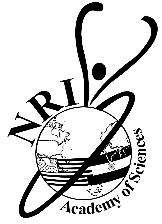 The ChairpersonIEC-NRI Medical College & General Hospital,Chinakakani, Guntur (Dist), AP.Project Title		: Department             	: Place of Study         		: Purpose of the Study		: Principal Investigator		:    Name          		:Affiliation   		:Email           		:Guide / Co-investigators	:Name 			:         Affiliation    		:Name            		:Affiliation       		: Duration of study       		: Sponsors (if any)        		: Approval from any other Ethics / Regulatory Committee (if required): I shall follow the Good Clinical Practice guidelines and approved protocol in conducting the research project. Further I/we declare that any sort of inclusion of text or pictorial material which amounts to Plagiarism will be avoided.Signature of Guide		                                                   Signature of the Investigator(s)  The proposal has been verified as per the requirement mentioned in the information broacher and forwarded to the IEC, NRIAS for approval. Synopsis of the project, Informed consent form, Case record form and Study flow chart are enclosed. Signature of the HOD		    					 (With full name and rubber stamp)SYNOPSISTitle				:Principal Investigator      	:Department & Institution	:Introduction (brief):Aims & Objectives:Review of literature (brief):Methodology:Study design:Study setting:Study population:Inclusion criteria:Exclusion criteria:Method of Collection of Data:Statistical Analysis: References (5 to 6): STUDY FLOW CHARTTitle   				 : Principal Investigator    	 : Department & Institution	: Protocol Preparation & submission for IEC Clearance  Data Collection(Selection of patients as per the inclusion-exclusion criteria)Data Entry & AnalysisStatistical AnalysisConclusion & Write up INFORMED CONSENT FORM (ICF)                                                                                           MobileNo:Title: Principal Investigator: Department & Institution: I……………………………………………..…aged about ………………..years, a resident of…………………………………………. village of ………………. District, have been detailed about the procedure. I know the benefit and risk of the said research project. I on my own will, agreed to participate in this study. I understand that my identity will not be disclosed and I can withdraw from the study at any point of the time without assigning any reason. My withdrawal from the study will not affect my ongoing treatment.														------------------------------------				----------------------------------------Signature of the Witness if necessary			Signature of the Participant 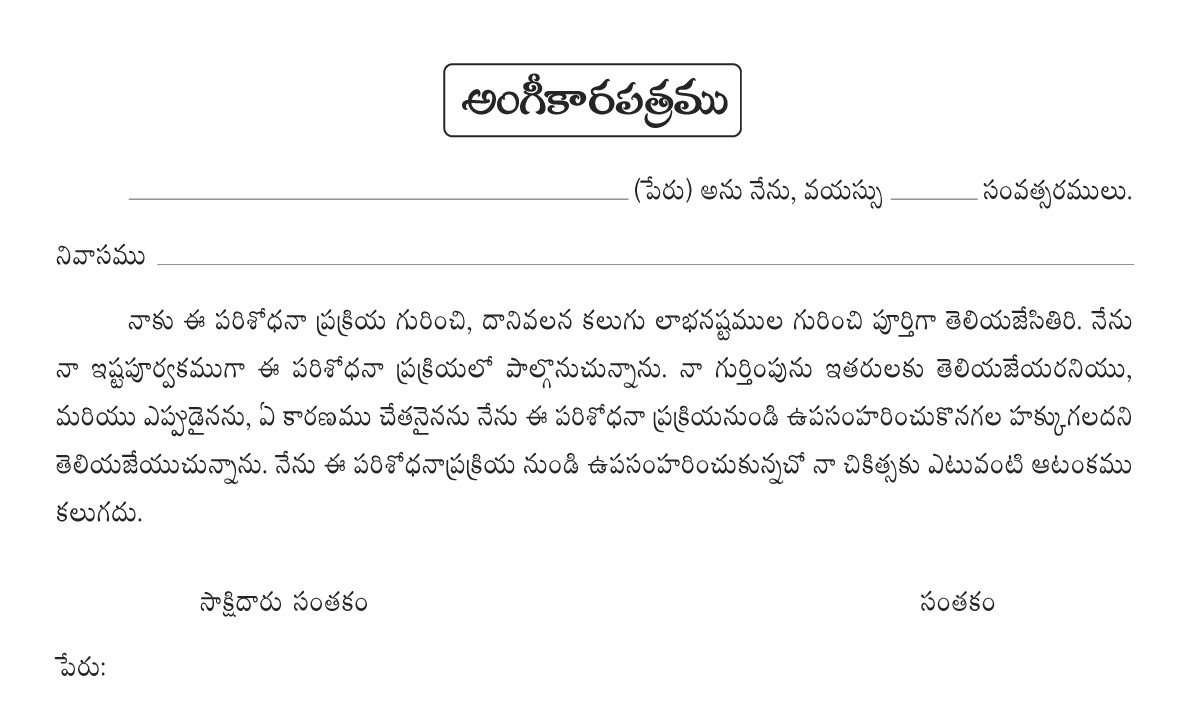 CASE RECORD FORM (CRF)Title				: Principal investigator	: Department & Institution	: Demographic data:Specific Study related information:Measurements: (if any)Investigations (if any): Signature of the person collecting the data